Zó wil ik het 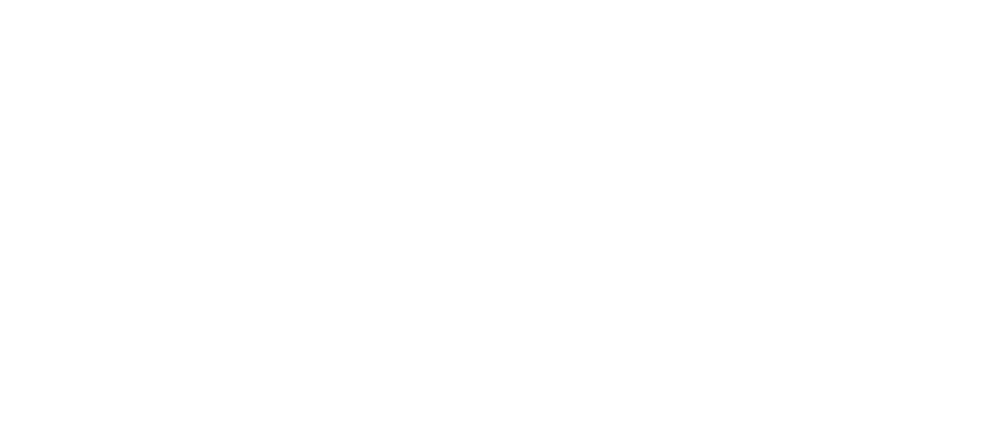 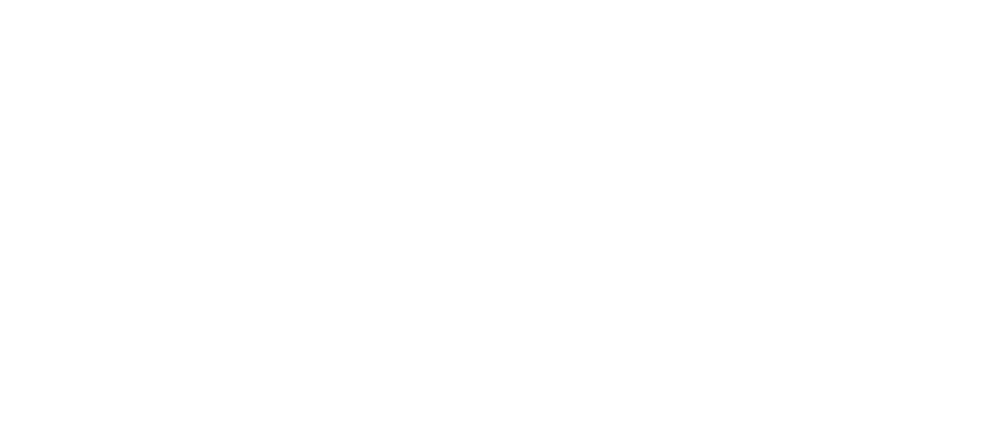 als mijn sterven daar is 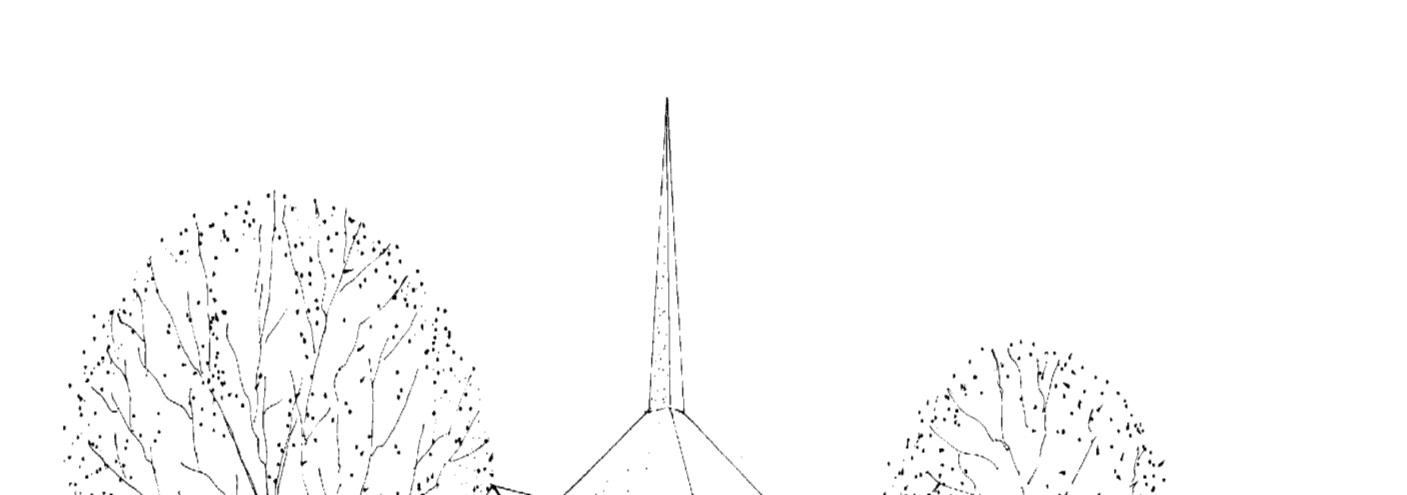 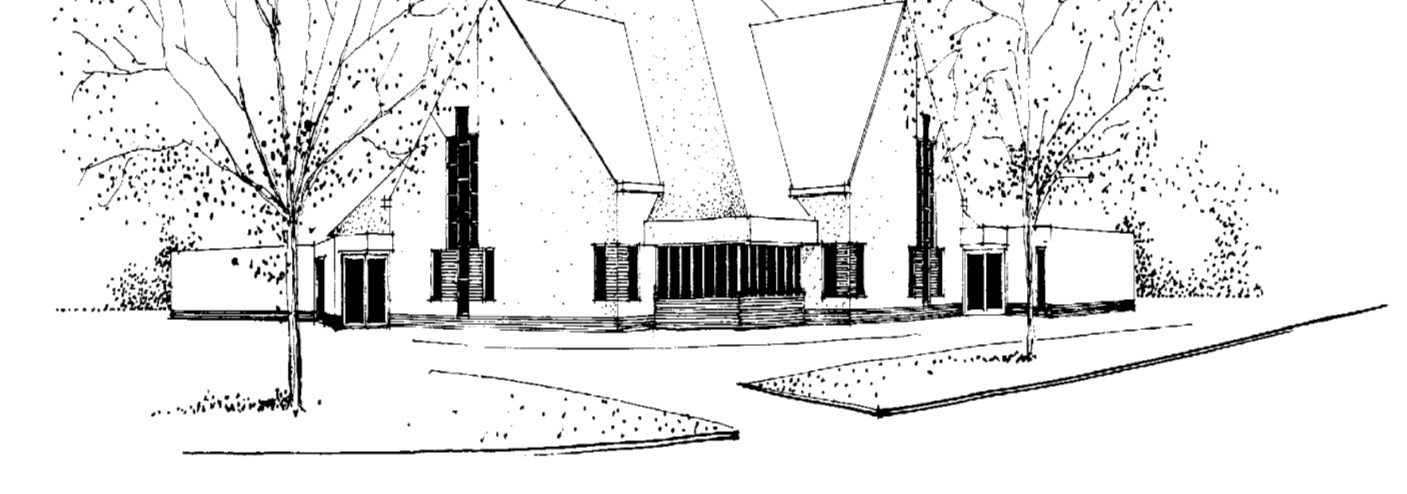 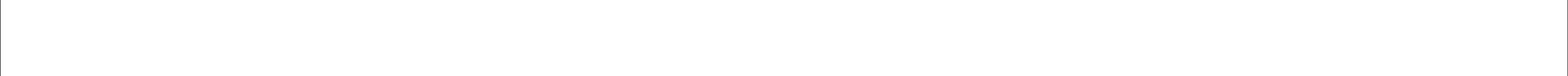 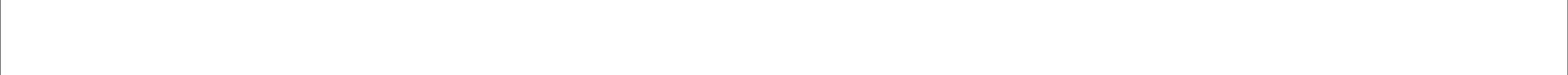 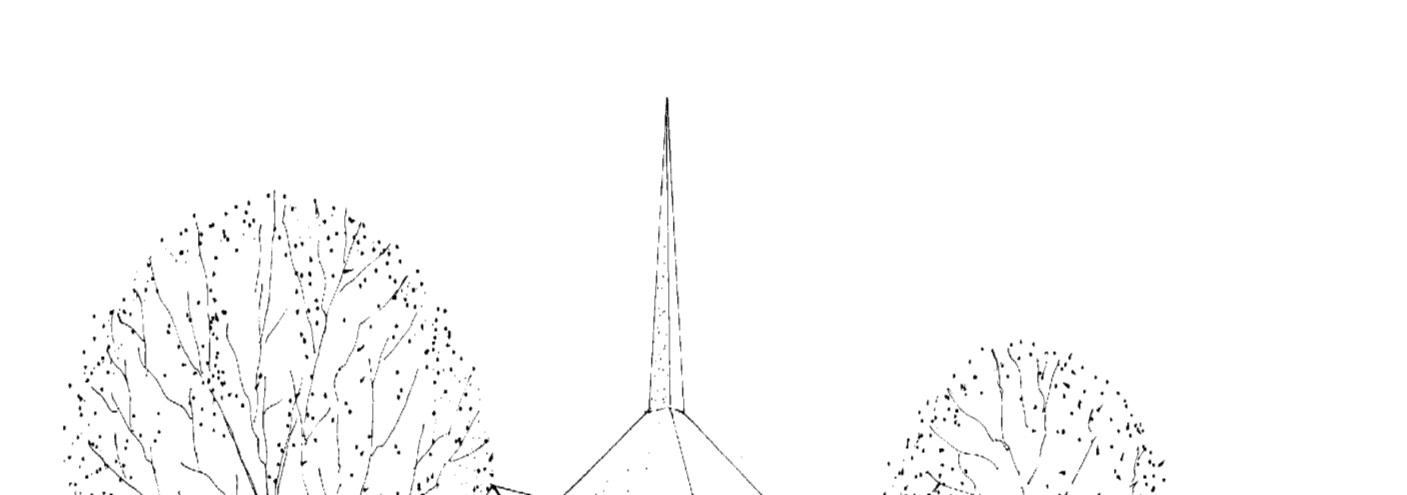 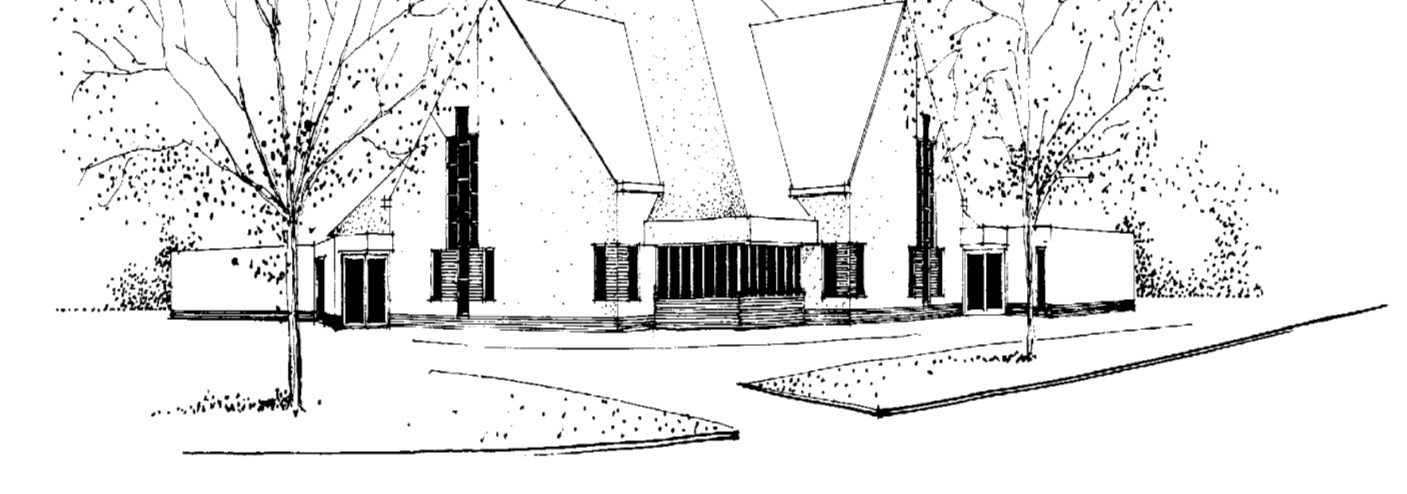 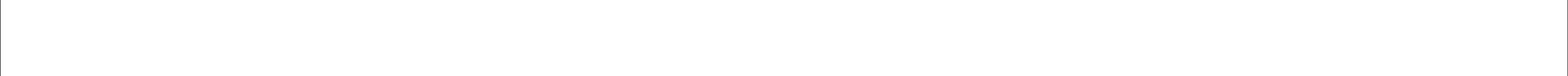 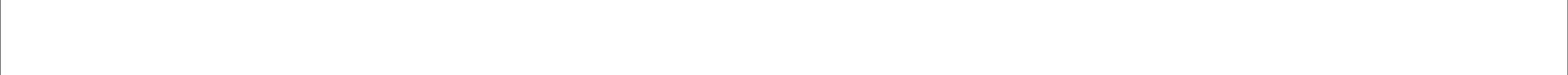 Inhoudsopgave  Adressen voor rouwkaarten..................................... 18 Oorspronkelijk geschreven door ds. C. Droger, Chr.Ger. predikant te Vlaardingen; met zijn toestemming bewerkt door de kerkenraad van de Hervormde wijkgemeente b.a. Eben-Haezerkerk te Apeldoorn.  Zó wil ik het als mijn sterven daar is Naam...............................................................................................................................  Voornamen(voluit)  ........................................................................................................  Adres...............................................................................................................................  Postcode en woonplaats.................................................................................................  Geboren te  ............................................................................... d.d.: .....-…......-…...  Nationaliteit....................................................................................................................  Ongehuwd/gehuwd te  ............................................................. d.d.: .....-…......-…...     Gehuwd met: achternaam .............................................................................................  Voornamen (voluit)  .....................................................................................................  Gehuwd geweest met: achternaam ...............................................................................  Voornamen (voluit)  .....................................................................................................  Huwelijk ontbonden door: echtscheiding/overlijden d.d.:.............................................  Godsdienst of levensovertuiging....................................................................................  Ik heb wel/geen testament opgemaakt (Zie hoofdstuk 6) Ik heb wel/geen donorcodicil Zo ja, opgeborgen bij/in ...............................................................................................  Plaats ..................................................................... Ingevuld op 	...-…..........-20….     Handtekening..................................................................................................................  De volgende personen weten dat ik dit heb ingevuld:  ....................................................................................................................................   ....................................................................................................................................   ....................................................................................................................................   ....................................................................................................................................  Woord vooraf Bij deze biedt de kerkenraad van de Hervormde wijkgemeente b.a. Eben-Haëzerkerk te Apeldoorn u een brochure aan die gebruikt kan worden voor het kenbaar maken van uw wensen rondom uw sterven en begrafenis. Deze brochure is oorspronkelijk geschreven door ds. C.J. Droger.  We weten het allemaal: ‘Het is de mens? gezet eenmaal te sterven, en daarna het oordeel’ (Hebr. 9:27). Hoewel we dat weten, blijkt toch steeds weer dat we weinig stilstaan bij ons heengaan. Het komt nog minder voor dat mensen daarover wat op papier zetten, zodat hun nabestaanden weten hoe ze het willen hebben ná hun sterven. Dat brengt de nabestaanden soms behoorlijk in de problemen.  Het is een moeilijke taak om na het overlijden van een geliefde alles rondom de begrafenis te regelen. Ons hoofd staat daar dan helemaal niet naar. Zeker niet als het sterven zeer plotseling òf erg aangrijpend is geweest. Wat is het dan moeilijk om het hoofd erbij te houden als de begrafenisondernemer langskomt om alles met ons te regelen. Het komt ook voor dat een begrafenis moet worden geregeld door nabestaanden, die wat verder van de overledene afstaan dan bijvoorbeeld eigen kinderen. Wat kan het dan moeilijk zijn om aan te geven wat de overledene gewenst zou hebben. Verschillende van deze overwegingen vormden de aanleiding tot het opstellen van een eenvoudige brochure, waarin u zelf kunt aangeven hoe u het wilt hebben na uw overlijden. Door deze brochure in te vullen neemt u uw nabestaanden heel wat zorgen uit handen. En zal straks uw begrafenis plaats vinden op een manier die u wenst en past bij een Bijbelse levensstijl. Het invullen van deze brochure is best moeilijk. We worden toch wel heel direct geconfronteerd met ons heengaan. In de Bijbel zien we echter dat verschillende mensen voorbereidingen treffen voor hun sterven. Het is goed, dat wij dat óók doen. En dan is de beste voorbereiding dat we de HEERE zoeken en kennen. Als dat zó mag zijn, hoeven we deze brochure niet met een bevende hand in te vullen. Dan mogen we weten: ná de dood is het leven mij bereid (Ps. 49). Maar, als we de HEERE nog niet kennen, dan moeten we niet alleen deze brochure invullen. Dan moeten we allereerst en allermeest de HEERE zoeken, terwijl Hij nog te vinden is! Onbekeerd sterven zal vreselijk zijn, hoe netjes onze begrafenis ook verlopen zal! En zó wil dit boekje ons bepalen bij datgene wat ons allen te wachten staat. Neem er de tijd voor om het rustig in te vullen, eventueel met de hulp van anderen, bijvoorbeeld van uw kinderen. En mocht u later over een bepaald punt anders denken, corrigeer dan wat u eerder invulde. Leg het boekje op een bij anderen bekende plaats weg, als u het ingevuld hebt. Dan kan het ná uw overlijden opgezocht en gebruikt worden. De HEERE sterke u bij het invullen. Doe het in de wetenschap dat Hij wil dat alle dingen, ook onze begrafenis, met orde zullen geschieden (1 Kor. 14:40). 
Hoofdstuk 1 – Informatie Als u komt te overlijden, is dat voor uw nabestaanden een erg aangrijpende zaak. Misschien is een kort of lang ziekbed aan het moment van uw sterven voorafgegaan. Misschien rukt de dood u zomaar opeens van hen weg. Hoe het ook zij, als iemand van ons heengaat, gaat er heel wat door ons heen. En dan is één van de moeilijke dingen dat ná het sterven er gelijk zoveel geregeld moet worden. Om het regelen van de begrafenis etc. te vergemakkelijken, worden in dit hoofdstuk de eerste regelingen doorgenomen. Bovendien krijgt u de gelegenheid persoonlijke wensen in te vullen, zodat uw nabestaanden kunnen zien waar uw persoonlijke voorkeur naar uitgaat. Wanneer er bij een antwoord niets is ingevuld laat u de eventuele keuze over aan uw nabestaanden. Ook kunt u natuurlijk aanvullende opmerkingen opschrijven als u dat wenst. Omdat wij op grond van Gods Woord een crematie niet wenselijk achten spreekt deze brochure alleen over een begrafenis. Aan een crematie zal in principe vanuit de kerkelijke gemeente geen medewerking worden verleend. In overleg is er dan eventueel wel de mogelijkheid voor het leiden van een rouwdienst. Als iemand overleden is, moet  allereerst een arts  officieel het overlijden  vaststellen en een verklaring daarvan  opstellen. Na het  ontbieden van de arts kan het beste de begrafenis-ondernemer in kennis worden gesteld met het verzoek de verzorging van  de begrafenis op zich te nemen. Daarna is het wenselijk dat de kerkelijke gemeente geïnformeerd wordt, in verband met  de voorbereidingen die  getroffen moeten worden en er tegelijk pastorale bijstand verleend kan worden in de droeve omstandigheden.  Voordat de begrafenisondernemer komt, is het  wenselijk om het trouwboekje,  eventuele verzekeringspolissen en deze brochure alvast op te zoeken. Dit zal het gesprek sterk vergemakkelijken.  De afstemming op de beschikbaarheid van ruimte in de kerk, vindt plaats in overleg met de koster. De  dag en de tijd voor een samenkomst en de begrafenis zal na overleg met de betrokken predikant definitief worden vastgesteld. Ter voorbereiding op de rouwdienst zal de predikant een gesprek hebben met (een deel van) de nabestaanden. Voor dat gesprek kan de inhoud van deze brochure zeer waardevol zijn. Ook zal een wijkouderling contact opnemen en mogelijk een condoleancebezoek afleggen.  Het is een goed gebruik om op de zondagmorgen volgend op het overlijden dit overlijden kenbaar te maken in de kerkelijke gemeente en na een moment van gedachtenis in verbondenheid met de nabestaanden een psalm te zingen.  Aan het einde van het kerkelijk jaar (de zondag voor advent) worden de overledenen in een avonddienst herdacht. De nabestaanden ontvangen daarvoor een uitnodiging. Hoofdstuk 2 – De eerste regelingen Ons trouwboekje ligt............................................................................... De volgende perso(o)n(en) moet(en) zo spoedig mogelijk na mijn overlijden mondeling/telefonisch op de hoogte worden gebracht:  .....................................................................................................................  ..................................................................................................................... Ik ben wel / niet aangesloten bij een begrafenisvereniging.  ............................................................................ te................……..........…...     Ik ben wel / niet verzekerd voor de kosten van een begrafenis.  (Zie verder hoofdstuk 6)  Ik heb wel / niet een testament  opgemaakt.  (Zie verder hoofdstuk 6)  Ik heb wel / niet een donorcodicil gemaakt. Deze ligt …….....................…...      ................................................................................................……..........…...     Ik 	wens 	dat 	mijn 	begrafenis 	geleid 	zal 	worden 	door begrafenisonderneming ..............................................................................  
Het telefoonnummer van de begrafenisondernemer is:  .......................... Ik wens wel/niet dat de kerkelijke gemeente op de hoogte wordt gebracht van mijn overlijden. De gegevens van de (wijk)predikant en de scriba staan in de gemeentegids van de Hervormde wijkgemeente.         De gemeentegids ligt ................................................................................... 	 (Deze gegevens staan ook op de laatste binnenpagina van Hervormd Accent; in het ‘kopje’ bij kerkblad Perspectief en op de website www.ebenhaezerkerk.nl) De scriba stelt de wijkouderling in kennis, ook deze neemt contact op. Ik wens begraven te worden op de volgende begraafplaats    ..................................................................................................................... 
te  ................................................................................................................. Ik wil begraven worden in een éénpersoonsgraf / tweepersoonsgraf / meerpersoonsgraf. Ik wil begraven worden in een koopgraf / huurgraf.  Ik wil minimaal een grafrust van ……… jaar. 1 We hebben wel / niet een familiegraf waarin ik begraven wil worden.  Dat familiegraf is te vinden op:  ...................................................................        te ................................................................................................................. 	 Het graf heeft als aanduiding ...................................................................... Hoofdstuk 3 – De rouwkaartIn het gesprek met de begrafenisondernemer wordt ook de rouwkaart opgesteld. Het vergemakkelijkt de bespreking in belangrijke mate als onze nabestaanden weten hoe de rouwkaart naar uw wens opgesteld moet worden. Hieronder kunt u uw persoonlijke wensen kenbaar maken. Natuurlijk spelen de keuzes van de omgeving ook mee. Waar niets is ingevuld, laat u de keuze aan de nabestaanden. Ik wil wel / geen rouwkaart verzenden. Ik wil rouwkaart/-enveloppe met zwarte rand / met grijze rand/ in kleur. Ik wil wel / geen afbeeldingen op de rouwkaart/-enveloppe. Ik wil dat mijn geboorte- en sterfdatum / mijn leeftijd wordt vermeld. Boven aan de rouwkaart moet de volgende Bijbeltekst of Psalm, het        volgende lied of gedicht worden geplaatst:  ...............................................  .....................................................................................................................  .....................................................................................................................  ..................................................................................................................... Bij de aankondiging van mijn overlijden moet met de volgende zaken        rekening worden gehouden:  .....................................................................  .....................................................................................................................  .....................................................................................................................  .....................................................................................................................  ..................................................................................................................... Onder deze aankondiging moeten de volgende namen komen te staan:   .....................................................................................................................  .....................................................................................................................  .....................................................................................................................  .....................................................................................................................  ..................................................................................................................... Ik wil wel / geen aparte condoleanceavond vóór mijn begrafenis. Ik wil wel / geen condoleren vlak voor de begrafenis. Ik wil wel / geen condoleren na afloop van de begrafenis. Ik wil wel / geen bloemen bij mijn begrafenis. Ik wil wel / niet dat ik te zien ben bij het afscheid nemen voor anderen dan mijn familie. Ik wil wel / niet een rouwadvertentie in:  	  .....................................................................................................................  .....................................................................................................................  ..................................................................................................................... Ik wil wel / geen gedachteniskaartje laten uit reiken na de rouwdienst. Er zullen waarschijnlijk ........  kaarten nodig zijn. De adressen voor de rouwkaarten staan achterin deze brochure, of zijn te vinden in………………………………………………………………………………….. 




Hoofdstuk 4 – Het opbaren Eén van de vragen van de begrafenisondernemer zal ook zijn, waar de overledene opgebaard moet worden. Tegenwoordig zijn daar verschillende mogelijkheden voor. De overledene kan thuis opgebaard worden, maar ook in een rouwcentrum of in een opbaarruimte van een tehuis. Het voordeel van thuis opbaren is dat we bij de overledene kunnen gaan kijken wanneer we maar willen, terwijl opbaren elders met zich meebrengt, dat we alleen kunnen gaan kijken op afspraak. Vandaar dat het beter is om thuis op te baren. Als dat niet mogelijk of gewenst is, kan naar de andere mogelijkheden worden gekeken. Als het mogelijk is wil ik thuis / in een rouwcentrum / in een opbaarruimte van een tehuis worden opgebaard. Als ik thuis opgebaard wordt, wil ik wel / geen bezoek aan huis.  Ik wil opgebaard worden in de volgende kist: in een massief houten kist van  ............................................................... in een gefineerde kist van  ...................................................................... aan de kist moeten houten / metalen handvaten komen. Ik zou het indien mogelijk wel / niet fijn vinden als mijn nabestaanden zelf de kist sluiten. Dit voor de verwerking van hun verdriet. Ik zou het (indien mogelijk) wel / niet fijn vinden als er een foto van mij bij de kist / condoleance zal staan. Ik wens begraven te worden in de volgende kleding:  .....................................................................................................................  ..................................................................................................................... Met / zonder bril;   met / zonder trouwring;   met / zonder sieraden. 






Hoofdstuk 5 – De rouwdienst Voorafgaand aan de begrafenis wordt meestal een rouwdienst gehouden. Dat is een dienst waarin gewoonlijk de eigen (wijk)predikant voorgaat en waarin geluisterd wordt naar de verkondiging van het Woord des HEEREN en teruggedacht wordt aan hem of haar die ons ontviel. Ook wordt er gebeden en eventueel gezongen.  Degene die de rouwdienst leidt, houdt waar mogelijk graag rekening met bepaalde wensen van de overledene. U kunt ze hieronder aangeven. Mijn wens is dat de rouwdienst gehouden wordt in ..................................................................................................................... Ik wil wel / niet dat de kist tijdens de dienst aanwezig is. Ik wil wel / niet muziek rond de rouwdienst. Ik heb  zelf een liturgie samengesteld. Deze zit achter in dit boekje/ is te vinden  ......................................................................................................... Ik wil graag dat aan het begin van de rouwdienst bij het binnendragen van de kist de volgende Psalm/lied gespeeld wordt   ..................................................................................................................... De volgende Psalmen/liederen zijn in mijn leven mij dierbaar geweest. Ik zou het op prijs stellen als minimaal één daarvan voor de dienst werd gespeeld en één daarvan gezongen werd in de rouwdienst  .....................................................................................................................  .....................................................................................................................  .....................................................................................................................  ..................................................................................................................... 


Voor mij hebben de volgende Bijbelteksten/-gedeelten een bijzondere betekenis en wel om de volgende reden: Bijbelplaats: ................................................................................................. 
Reden: .........................................................................................................  .....................................................................................................................  Bijbelplaats: ................................................................................................. Reden: .........................................................................................................  .....................................................................................................................  Bijbelplaats: ................................................................................................. Reden: .........................................................................................................  .....................................................................................................................  Bijbelplaats: ................................................................................................. 
Reden: .........................................................................................................  ..................................................................................................................... Ik wil graag dat aan het einde van de rouwdienst bij het uitdragen van de kist de volgende 
Psalm / het volgende lied gespeeld wordt .................................................. ..................................................................................................................... Ik vind het wel / niet goed, als er anderen in de rouwdienst het woord voeren. Mochten anderen het woord voeren, dan mogen zij mij niet aanspreken. 


Hoofdstuk 6 – De begrafenis
 Het is heel belangrijk dat de begrafenis op een ordelijke wijze verloopt. Ook daarvoor kunnen we onze voorbereidingen treffen.  Onderstaand mijn wensen met het oog op mijn begrafenis. Ik wens dat achter de lijkwagen volgen zullen: volgauto’s / eigen auto’s / deels volgauto’s voor naaste familie, deels eigen auto's. Ik wens wel / niet begraven te worden in besloten familiekring. Ik zou het wel / niet fijn vinden als ik ten grave gedragen zou worden door mijn eigen (klein)kinderen, als ze daartoe in staat zijn. Ik wil dat de kist geheel / gedeeltelijk (‘maaiveld’) wordt neergelaten. Ik wens wel / niet dat (indien mogelijk) rond de begrafenis de klok wordt geluid. Ik zou het wel / niet op prijs stellen als er bij mijn graf , indien mogelijk, ook gezongen wordt. Ik stel voor  ............................................................... Het dankwoord rond de begrafenis zou misschien uitgesproken kunnen worden door  ............................................................................................... In dat dankwoord moeten in ieder geval niet vergeten worden:    .....................................................................................................................  ..................................................................................................................... Ik zou het wel / niet op prijs stellen als er na de begrafenis voor de familie gelegenheid is om nog even samen te zijn. Ik wil dit wel / niet met koffie. Ik wil dit wel / niet met een broodmaaltijd.  Hoofdstuk 7 – Na de begrafenis Ná de begrafenis zijn er nog veel zaken te regelen voor de nabestaanden. Om dit voor hen eenvoudiger te maken kan in dit hoofdstuk nog een aantal zaken worden genoteerd die voor hen van belang zijn. Ik heb en wel / geen bezwaar tegen als er na enige tijd een dankbetuiging wordt verstuurd. Ik heb er wel / geen bezwaar tegen als er na enige tijd een dankbetuiging in de vorm van een advertentie wordt geplaatst. Deze kan dan geplaatst worden in  ..................................................................................................................... .....................................................................................................................  ..................................................................................................................... Ik heb wel / geen verzekering voor de kosten van de uitvaart. Deze is ondergebracht bij de volgende maatschappij: ………………………………………. Het nummer van de polis is: ………………………………………………………………… 
De polis is te vinden:……………………………………………………………………………. Ik heb wel / geen testament. Mijn testament is opgesteld door notaris ...................................................  ..................................................................................................................... 
Mijn exemplaar ligt  ..................................................................................... Ik heb op de volgende kranten, tijdschriften en kerkelijke bladen een abonnement: ...............................................................................................  .....................................................................................................................  ..................................................................................................................... Ik ben lid van de volgende verenigingen en instanties:  .....................................................................................................................  .....................................................................................................................  .....................................................................................................................  ..................................................................................................................... Overige instanties die van mijn overlijden op de hoogte moeten worden gebracht zijn:  ..................................................................................................................... .....................................................................................................................  ..................................................................................................................... Mijn huisdier moet na mijn overlijden ondergebracht worden bij:  	  ..................................................................................................................... Hieronder noteer ik nog een aantal persoonlijke zaken en wensen die ik eerder in de brochure nog niet kwijt kon:  .....................................................................................................................  .....................................................................................................................  .....................................................................................................................  .....................................................................................................................  .....................................................................................................................  ..................................................................................................................... Ruimte voor de adressen waar een rouwkaart naar moet worden verzonden (Een afzonderlijke adressenlijst kan hier ingevoegd worden.) Ruimte voor de adressen waar een rouwkaart naar moet worden verzonden (Een afzonderlijke adressenlijst kan hier ingevoegd worden.) 